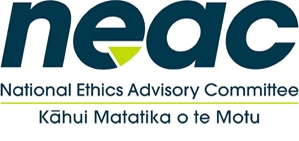 National Ethics Advisory Committee Ministry of Health – via ZOOM29 April 2020ItemItemTimeWelcome 9:30am - 9:40am2.Ministry update on Equity Framework for Resource Allocation progress9:40am - 10:45am3.Right 7(4) update from HDC and discussion on moving forward:Cordelia Thomas and Rose Wall – Office of the Health and Disability Commissioner attendingMonique Jonas and Lana Lon – Health Research Council attending10:45am - 11:45am 4.Break11:45am-12:00pm5. Correspondence received Noting item: Clinical Ethics Submission EmailNoting item: Letters from Nurses Organisations B4School Check – Data Ethics Advice Request12:00pm - 1:10pm6.Ministry of Health Update and Meeting the MinisterGene editing working group update and seek NEAC viewsConsent modifications meeting update – no feedback required at this stageChair meets Associate Minister of Health on 28 May 2020 to approve NEAC’s upcoming work programmeNEAC discuss any other matters to raise with Minister1:10pm – 1:40pm